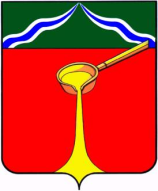 К а л у ж с к а я   о б л а с т ь  А д м и н и с т р а ц и я    м у н и ц и п а л ь н о г о    р а й о н а«Г о р о д   Л ю д и н о в о  и  Л ю д и н о в с к и й   р а й о н»П О С Т А Н О В Л Е Н И Еот  18.05.2023							                                 № 547В целях организации розничной торговли на территории муниципального образования городское поселение «Город Людиново» 04 июня 2023 года в рамках мероприятий, проводимых в день народного праздника «Святая Троица» в 2023 году, в соответствии с постановлением Правительства Калужской области от 30.08.2011 № 470 «Об организации ярмарок и продажи товаров (выполнения работ, оказания услуг) на них на территории Калужской области», администрация муниципального района «Город Людиново и Людиновский район»постановляет:1.Муниципальному бюджетному учреждению «Агентство «Мой город»                        ( Гайдукову В.А.):- организовать ярмарочную торговлю и размещение нестационарных торговых объектов, объектов развлечения;- организовать прием платежей за участие в ярмарочной торговле;- обеспечить уборку территории по окончании торговли;- обеспечить установку биотуалетов, контейнеров для мусора.2. Установить период проведения ярмарки 04.06.2023 с 10.00 до 20.00 часов.3. Определить местом проведения ярмарки фонтанную площадь, городской парк культуры и отдыха, лесопарк микрорайона Сукремль.4. Участникам ярмарки: - подать заявки с указанием сведений, согласно постановлению Правительства Калужской области от 30.08.2011 № 470, в срок до 02.06.2023 (включительно); - согласовать ассортимент товаров (перечень услуг), подлежащих реализации (предоставлению) на ярмарке;- обеспечить соответствие реализуемого товара и предоставляемых услуг требованиям санитарно-эпидемиологического и ветеринарного законодательства;- при размещении аттракционной техники необходимо наличие согласования с  инспекцией гостехнадзора Калужской области  по тел. 8(4842) 57-00-61.5. Юридические лица и индивидуальные предприниматели, обеспечивающие реализацию товара и предоставление услуг, несут ответственность в соответствии с законодательством Российской Федерации и Калужской области за нарушение санитарных правил, правил в сфере благоустройства, требований безопасности при эксплуатации объектов развлечения. 6. Рекомендовать Межрайонному отделу Министерства внутренних дел России «Людиновский» (Шарову С.И.), 2 ПСО ФПС ГПС ГУ МЧС России (Денисову А.В.) обеспечить безопасность участников ярмарки.7. Опубликовать настоящее постановление в средствах массовой информации.8. Контроль за исполнением настоящего оставляю за собой. 9. Настоящее Постановление вступает в силу с момента подписания.Глава  администрациимуниципального района							                Д.С. Удалов 					Об организации ярмарки в день проведения  народного   праздника «Святая Троица» в 2023году